建設作業指示
追跡フォーム 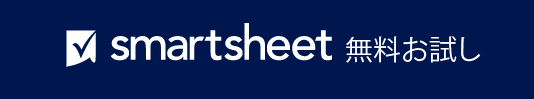 組織/団体名    自社のロゴ123 Company Drive    自社のロゴFourth Floor, Suite 412    自社のロゴCompany City, NY 11101    自社のロゴ321-654-9870    自社のロゴメール アドレス    自社のロゴ注文 ID説明依頼者割り当て先優先度開始日期日タスク完了 (%)ステータスコメント– 免責条項 –Smartsheet がこの Web サイトに掲載している記事、テンプレート、または情報などは、あくまで参考としてご利用ください。Smartsheet は、情報の最新性および正確性の確保に努めますが、本 Web サイトまたは本 Web サイトに含まれる情報、記事、テンプレート、あるいは関連グラフィックに関する完全性、正確性、信頼性、適合性、または利用可能性について、明示または黙示のいかなる表明または保証も行いません。かかる情報に依拠して生じたいかなる結果についても Smartsheet は一切責任を負いませんので、各自の責任と判断のもとにご利用ください。